Publicado en   el 12/06/2014 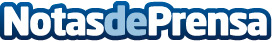 La UE y el Grupo del BEI aúnan sus fuerzas para movilizar hasta 48 000 millones EUR en inversiones en I+IDatos de contacto:Nota de prensa publicada en: https://www.notasdeprensa.es/la-ue-y-el-grupo-del-bei-aunan-sus-fuerzas Categorias: Internacional http://www.notasdeprensa.es